 ST AUGUSTINE’S RC HIGH SCHOOL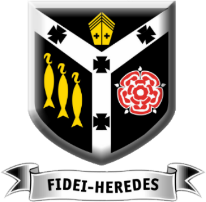 FIT TO ATTEND SCHOOL FOLLOWING INJURYPupil Name 	DoB  	Nature of current injury  	Date occurred  	I 	(parent / carer) confirm that my son/daughter 	 has been medically assessed by GP/Hospital/Nurse* (*please circle) and informed that they are medically fit and safe to attend school.I acknowledge that there may be difficulties with my child attending school but wish them to do so and fully accept all responsibility should any incidents occur which are related to their present condition.Signed 	(Parent /Carer) Date  	 Please tick as appropriate.YesNoComment / Support RequiredIs medically fit and safe to attend schoolCan use the toilet without helpCan move around school unaidedCan use the school stairsRequires a laptop (when available)Is safe to be on the school yard at break and lunch timesTransport arrangements (safe to use the school bus)